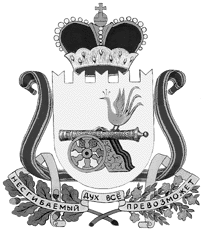 администрация муниципального образования«Вяземский район» смоленской областиПОСТАНОВЛЕНИЕот 30.12.2016 № 2310Администрация муниципального образования «Вяземский район» Смоленской области постановляет:1. Внести в муниципальную программу «Развитие культуры и туризма в муниципальном образовании «Вяземский район» Смоленской области на 2015-2017 годы», утверждённую постановлением Администрации муниципального образования «Вяземский район» Смоленской области от 29.12.2014                                      № 1997 (в редакции постановлений от 30.06.2015 № 1170, от 29.09.2015 № 1786, от 31.12.2015 № 2507, от 09.02.2016 № 132, от 30.06.2016 № 985, от 30.09.2016                  № 1556) следующие изменения:1.1.  в паспорте муниципальной программы «Развитие культуры и туризма в муниципальном образовании «Вяземский район» Смоленской области на 2015-2017 годы» в разделе «Объемы ассигнований муниципальной программы                      (по годам реализации и в разрезе источников финансирования) цифру «330 275 240,50» заменить цифрой «331 369 790,50», цифру «111 503 293,00» заменить цифрой «112 597 843,00»;1.2. в разделе 4 муниципальной программы «Развитие культуры и туризма в муниципальном образовании «Вяземский район» Смоленской области на 2015-2017 годы»  «Обоснование ресурсного обеспечения муниципальной программы» цифру «330 275 240,50» заменить цифрой «331 369 790,50», цифру «111 503 293,00» заменить цифрой «112 597 843,00»;1.3. в паспорте муниципальной подпрограммы «Развитие  библиотечного обслуживания» в разделе «Объемы ассигнований муниципальной программы                (по годам реализации и в разрезе источников финансирования) цифру «44 518 845,43» заменить цифрой «44 004 009,98», цифру «14 449 920,00» заменить цифрой «13 935 084,55»;1.4. в разделе 4 муниципальной подпрограммы «Развитие  библиотечного обслуживания» «Обоснование ресурсного обеспечения муниципальной программы» цифру «44 518 845,43» заменить цифрой «44 004 009,98», цифру «14 449 920,00» заменить цифрой «13 935 084,55»;1.5. в паспорте муниципальной подпрограммы «Развитие  культурно-досугового обслуживания населения» в разделе «Объемы ассигнований муниципальной программы (по годам реализации и в разрезе источников финансирования) цифру «118 373 823,29» заменить цифрой «119 057 854,96», цифру «40 470 850,00» заменить цифрой «41 154 881,67»;1.6. в разделе 4 муниципальной подпрограммы «Развитие  культурно-досугового обслуживания населения» «Обоснование ресурсного обеспечения муниципальной программы» цифру «118 373 823,29» заменить цифрой «119 057 854,96», цифру «40 470 850,00» заменить цифрой «41 154 881,67»;1.7. в паспорте муниципальной подпрограммы «Развитие  музейной деятельности» в разделе «Объемы ассигнований муниципальной программы (по годам реализации и в разрезе источников финансирования) цифру «9 630 246,07» заменить цифрой «9 691 048,18», цифру «3 102 187,00» заменить цифрой «3 162 988,11»;1.8. в разделе 4 муниципальной подпрограммы «Развитие  музейной деятельности» «Обоснование ресурсного обеспечения муниципальной программы» цифру «9 630 246,07» заменить цифрой «9 691 048,18», цифру «3 102 187,00» заменить цифрой «3 162 988,11»;1.9. в паспорте муниципальной подпрограммы «Развитие  образования в сфере культуры и искусства» в разделе «Объемы ассигнований муниципальной программы (по годам реализации и в разрезе источников финансирования) цифру «98 195 113,65» заменить цифрой «98 301 181,42», цифру «20 954 155,00» заменить цифрой «20 902 546,34», цифру «4 063 620,00» заменить цифрой «4 115 847,17», цифру «5 521 578,00» заменить цифрой «5 642 970,55», цифру «1 512 997,00» заменить цифрой «1 512 053,71»;1.10. в разделе 4 муниципальной подпрограммы «Развитие  образования в сфере культуры и искусства» «Обоснование ресурсного обеспечения муниципальной программы» цифру «98 195 113,65» заменить цифрой «98 301 181,42», цифру «20 954 155,00» заменить цифрой «20 902 546,34», цифру «4 063 620,00» заменить цифрой «4 115 847,17», цифру «5 521 578,00» заменить цифрой «5 642 970,55», цифру «1 512 997,00» заменить цифрой «1 512 053,71»;1.11. в паспорте муниципальной подпрограммы «Организация деятельности муниципального казенного учреждения «Централизованная бухгалтерия учреждений культуры» в разделе «Объемы ассигнований муниципальной программы (по годам реализации и в разрезе источников финансирования) цифру «9 129 135,59» заменить цифрой «9 162 426,49», цифру «3 434 204,00» заменить цифрой «3 467 494,90»;1.12. в разделе 4 муниципальной подпрограммы «Организация деятельности муниципального казенного учреждения «Централизованная бухгалтерия учреждений культуры» «Обоснование ресурсного обеспечения муниципальной программы» цифру «9 068 935,59» заменить цифрой «9 129 135,59», цифру «3 374 004,00» заменить цифрой «3 434 204,00»;1.13. в паспорте муниципальной подпрограммы «Организация деятельности муниципального казенного учреждения «Центр по обслуживанию учреждений культуры» в разделе «Объемы ассигнований муниципальной программы                     (по годам реализации и в разрезе источников финансирования) цифру «40 987 132,29» заменить цифрой «41 590 836,08», цифру «14 987 100,00» заменить цифрой «15 590 803,79»;1.12. в разделе 4 муниципальной подпрограммы «Организация деятельности муниципального казенного учреждения «Центр по обслуживанию учреждений культуры» «Обоснование ресурсного обеспечения муниципальной программы» цифру «40 987 132,29» заменить цифрой «41 590 836,08», цифру «14 987 100,00» заменить цифрой «15 590 803,79»;1.13. План реализации муниципальной программы «Развитие культуры и туризма в муниципальном образовании «Вяземский район» Смоленской области на 2015-2017 годы» изложить на 2016 год в новой редакции (приложение № 2).2. Опубликовать настоящее постановление в газете «Вяземский вестник» и разместить на официальном сайте Администрации муниципального образования «Вяземский район» Смоленской области.3. Контроль за исполнением настоящего постановления возложить на заместителя Главы Администрации муниципального образования «Вяземский район» Смоленской области Т.А. Якушеву.Глава Администрациимуниципального образования«Вяземский район» Смоленской области                                             И.В. ДемидоваПриложение № 2к муниципальной программе «Развитие культуры и туризма в муниципальном образовании «Вяземский район» Смоленской области на 2015-2017 годы», утверждённую постановлением Администрации муниципального образования «Вяземский район» Смоленской области от 29.12.2014 № 1997 (в редакции постановлений от 30.06.2015 № 1170, от 29.09.2015 № 1786,  от 31.12.2015 № 2507, от 09.02.16 № 132, от 30.06.2016 № 985, от 30.09.2016 № 1556, от 30.12.2016№ 2310)План реализации  муниципальной программы   «Развитие культуры и туризма в муниципальном образовании «Вяземский район» Смоленской области на 2015-2017 годы»на 2016 годО внесении изменений в муниципальную программу «Развитие культуры и туризма в муниципальном образовании «Вяземский район» Смоленской области на 2015-2017 годы»Наименование Наименование Исполнительмероприятия    Источники финансового   обеспечения (расшифровать)Источники финансового   обеспечения (расшифровать)Источники финансового   обеспечения (расшифровать)Объем средств на реализацию муниципальной программы на отчетный год и плановый период, рублейОбъем средств на реализацию муниципальной программы на отчетный год и плановый период, рублейОбъем средств на реализацию муниципальной программы на отчетный год и плановый период, рублейОбъем средств на реализацию муниципальной программы на отчетный год и плановый период, рублейОбъем средств на реализацию муниципальной программы на отчетный год и плановый период, рублейОбъем средств на реализацию муниципальной программы на отчетный год и плановый период, рублейОбъем средств на реализацию муниципальной программы на отчетный год и плановый период, рублейПланируемое значение показателя на реализацию муниципальной программы на отчетный год и плановый периодПланируемое значение показателя на реализацию муниципальной программы на отчетный год и плановый периодПланируемое значение показателя на реализацию муниципальной программы на отчетный год и плановый периодПланируемое значение показателя на реализацию муниципальной программы на отчетный год и плановый периодНаименование Наименование Исполнительмероприятия    Источники финансового   обеспечения (расшифровать)Источники финансового   обеспечения (расшифровать)Источники финансового   обеспечения (расшифровать)всеговсегоОчередной финансовый год, 2016Очередной финансовый год, 2016Очередной финансовый год, 2016Очередной финансовый год, 2016Очередной финансовый год, 2016Очередной финансовый годОчередной финансовый годОчередной финансовый годОчередной финансовый год11233344555558888Подпрограмма  «Развитие туризма»Подпрограмма  «Развитие туризма»Подпрограмма  «Развитие туризма»Подпрограмма  «Развитие туризма»Подпрограмма  «Развитие туризма»Подпрограмма  «Развитие туризма»Подпрограмма  «Развитие туризма»Подпрограмма  «Развитие туризма»Подпрограмма  «Развитие туризма»Подпрограмма  «Развитие туризма»Подпрограмма  «Развитие туризма»Подпрограмма  «Развитие туризма»Подпрограмма  «Развитие туризма»Подпрограмма  «Развитие туризма»Подпрограмма  «Развитие туризма»Подпрограмма  «Развитие туризма»Подпрограмма  «Развитие туризма»Цель муниципальной подпрограммы: повышение конкурентоспособности Вяземского района Смоленской области на Всероссийском туристском рынке; расширение спектра туристических услуг, удовлетворяющих  потребности  российских и иностранных граждан; совершенствование туристской инфраструктуры города Вязьма и Вяземского района Смоленской области.Цель муниципальной подпрограммы: повышение конкурентоспособности Вяземского района Смоленской области на Всероссийском туристском рынке; расширение спектра туристических услуг, удовлетворяющих  потребности  российских и иностранных граждан; совершенствование туристской инфраструктуры города Вязьма и Вяземского района Смоленской области.Цель муниципальной подпрограммы: повышение конкурентоспособности Вяземского района Смоленской области на Всероссийском туристском рынке; расширение спектра туристических услуг, удовлетворяющих  потребности  российских и иностранных граждан; совершенствование туристской инфраструктуры города Вязьма и Вяземского района Смоленской области.Цель муниципальной подпрограммы: повышение конкурентоспособности Вяземского района Смоленской области на Всероссийском туристском рынке; расширение спектра туристических услуг, удовлетворяющих  потребности  российских и иностранных граждан; совершенствование туристской инфраструктуры города Вязьма и Вяземского района Смоленской области.Цель муниципальной подпрограммы: повышение конкурентоспособности Вяземского района Смоленской области на Всероссийском туристском рынке; расширение спектра туристических услуг, удовлетворяющих  потребности  российских и иностранных граждан; совершенствование туристской инфраструктуры города Вязьма и Вяземского района Смоленской области.Цель муниципальной подпрограммы: повышение конкурентоспособности Вяземского района Смоленской области на Всероссийском туристском рынке; расширение спектра туристических услуг, удовлетворяющих  потребности  российских и иностранных граждан; совершенствование туристской инфраструктуры города Вязьма и Вяземского района Смоленской области.Цель муниципальной подпрограммы: повышение конкурентоспособности Вяземского района Смоленской области на Всероссийском туристском рынке; расширение спектра туристических услуг, удовлетворяющих  потребности  российских и иностранных граждан; совершенствование туристской инфраструктуры города Вязьма и Вяземского района Смоленской области.Цель муниципальной подпрограммы: повышение конкурентоспособности Вяземского района Смоленской области на Всероссийском туристском рынке; расширение спектра туристических услуг, удовлетворяющих  потребности  российских и иностранных граждан; совершенствование туристской инфраструктуры города Вязьма и Вяземского района Смоленской области.Цель муниципальной подпрограммы: повышение конкурентоспособности Вяземского района Смоленской области на Всероссийском туристском рынке; расширение спектра туристических услуг, удовлетворяющих  потребности  российских и иностранных граждан; совершенствование туристской инфраструктуры города Вязьма и Вяземского района Смоленской области.Цель муниципальной подпрограммы: повышение конкурентоспособности Вяземского района Смоленской области на Всероссийском туристском рынке; расширение спектра туристических услуг, удовлетворяющих  потребности  российских и иностранных граждан; совершенствование туристской инфраструктуры города Вязьма и Вяземского района Смоленской области.Цель муниципальной подпрограммы: повышение конкурентоспособности Вяземского района Смоленской области на Всероссийском туристском рынке; расширение спектра туристических услуг, удовлетворяющих  потребности  российских и иностранных граждан; совершенствование туристской инфраструктуры города Вязьма и Вяземского района Смоленской области.Цель муниципальной подпрограммы: повышение конкурентоспособности Вяземского района Смоленской области на Всероссийском туристском рынке; расширение спектра туристических услуг, удовлетворяющих  потребности  российских и иностранных граждан; совершенствование туристской инфраструктуры города Вязьма и Вяземского района Смоленской области.Цель муниципальной подпрограммы: повышение конкурентоспособности Вяземского района Смоленской области на Всероссийском туристском рынке; расширение спектра туристических услуг, удовлетворяющих  потребности  российских и иностранных граждан; совершенствование туристской инфраструктуры города Вязьма и Вяземского района Смоленской области.Цель муниципальной подпрограммы: повышение конкурентоспособности Вяземского района Смоленской области на Всероссийском туристском рынке; расширение спектра туристических услуг, удовлетворяющих  потребности  российских и иностранных граждан; совершенствование туристской инфраструктуры города Вязьма и Вяземского района Смоленской области.Цель муниципальной подпрограммы: повышение конкурентоспособности Вяземского района Смоленской области на Всероссийском туристском рынке; расширение спектра туристических услуг, удовлетворяющих  потребности  российских и иностранных граждан; совершенствование туристской инфраструктуры города Вязьма и Вяземского района Смоленской области.Цель муниципальной подпрограммы: повышение конкурентоспособности Вяземского района Смоленской области на Всероссийском туристском рынке; расширение спектра туристических услуг, удовлетворяющих  потребности  российских и иностранных граждан; совершенствование туристской инфраструктуры города Вязьма и Вяземского района Смоленской области.Цель муниципальной подпрограммы: повышение конкурентоспособности Вяземского района Смоленской области на Всероссийском туристском рынке; расширение спектра туристических услуг, удовлетворяющих  потребности  российских и иностранных граждан; совершенствование туристской инфраструктуры города Вязьма и Вяземского района Смоленской области.Целевой показатель 1«Увеличение объема туристского потока»  %Целевой показатель 1«Увеличение объема туристского потока»  %хххххххххххх104,4104,4104,4Целевой показатель 2 «Увеличение доходов от коллективных средств размещения от представляемых услуг»  %Целевой показатель 2 «Увеличение доходов от коллективных средств размещения от представляемых услуг»  %хххххххххххх101,7101,7101,7Целевой показатель 3 «Увеличение объема платных туристических услуг, оказанных населению» %Целевой показатель 3 «Увеличение объема платных туристических услуг, оказанных населению» %хххххххх х х х х 104104104Основное мероприятие 1Организация и проведение событийных мероприятий и туристических поездокОсновное мероприятие 1Организация и проведение событийных мероприятий и туристических поездокКомитет по культуре и туризму,МБУ ДОЦентр детско-юношеского туризма и экскурсий,НП «Исток»,МБУК ВРКДЦМестный бюджетМестный бюджетМестный бюджет119 900,00119 900,00119 900,00119 900,00119 900,00119 900,00119 900,00119 900,00хххПоказатель«Увеличение объема туристского потока»  %Показатель«Увеличение объема туристского потока»  %хххххххххххх101,4101,4101,4Показатель«Увеличение доходов от коллективных средств размещения от представляемых услуг»  %Показатель«Увеличение доходов от коллективных средств размещения от представляемых услуг»  %хххххххххххх100,7100,7100,7Показатель«Увеличение объема платных туристических услуг, оказанных населению» %Показатель«Увеличение объема платных туристических услуг, оказанных населению» %хххххххххххх1011011011.1. Участие в международных, всероссийских туристических выставках, печатных и рекламных проектах  в 2015 -2017 годах.1.1. Участие в международных, всероссийских туристических выставках, печатных и рекламных проектах  в 2015 -2017 годах.Комитет по культуре и туризмуМестный бюджетМестный бюджетМестный бюджет40 507,4440 507,4440 507,4440 507,4440 507,4440 507,4440 507,4440 507,44ххх1.2. Проведение туристской ярмарки «Праздник Вяземского пряника» в рамках Дня города Вязьма(май - июнь) 1.2. Проведение туристской ярмарки «Праздник Вяземского пряника» в рамках Дня города Вязьма(май - июнь) Комитет по культуре и туризму,МБУ ДОЦентр детско-юношеского туризма и экскурсий,МБУК ВРКДЦМестный бюджетМестный бюджетМестный бюджет 10 000,00 10 000,00 10 000,00 10 000,00 10 000,00 10 000,00 10 000,00 10 000,00ххх1.3. Проведение открытого театрального фестиваля имени А.Д. Папанова.1.3. Проведение открытого театрального фестиваля имени А.Д. Папанова.Комитет по культуре и туризму,МБУК ВРКДЦМестный бюджетМестный бюджетМестный бюджет48 118,7648 118,7648 118,7648 118,7648 118,7648 118,7648 118,7648 118,76ххх1.4. Проведение районного фестиваля геокешинга «Навигатор»1.4. Проведение районного фестиваля геокешинга «Навигатор»Комитет по культуре и туризму, МБУ ДО Центр детско-юношеского туризма и экскурсийМестный бюджетМестный бюджетМестный бюджет16 300,0016 300,0016 300,0016 300,0016 300,0016 300,0016 300,0016 300,001.5. Проведение круглого стола с туристскими организациями и компаниями для организации  туристской ярмарки «Праздник Вяземского пряника» в рамках Дня города Вязьма1.5. Проведение круглого стола с туристскими организациями и компаниями для организации  туристской ярмарки «Праздник Вяземского пряника» в рамках Дня города ВязьмаКомитет по культуре и туризмаМестный бюджетМестный бюджетМестный бюджет--------ххх1.6. Проведение районного интерактивного фестиваля «Вяземские колядки» 1.6. Проведение районного интерактивного фестиваля «Вяземские колядки» Комитет по культуре и туризмуМестный бюджетМестный бюджетМестный бюджет4 973,804 973,804 973,804 973,804 973,804 973,804 973,804 973,80ххх1.7. Проведение Вяземского фестиваля православной молодежи в дни поминовения местных святых Иулиании и Симеона1.7. Проведение Вяземского фестиваля православной молодежи в дни поминовения местных святых Иулиании и СимеонаКомитет по культуре и туризму,      НП «ИСТОК»Местный бюджетМестный бюджетМестный бюджет--------хххИтого по основному мероприятию 1Итого по основному мероприятию 1местный бюджетместный бюджетместный бюджет119 900,00119 900,00119 900,00119 900,00119 900,00119 900,00119 900,00119 900,00Основное мероприятие 2 Информационное продвижение Вяземского района Смоленской области на внутренних и внешних рынках Основное мероприятие 2 Информационное продвижение Вяземского района Смоленской области на внутренних и внешних рынках Комитет по культуре и туризмуМестный бюджетМестный бюджетМестный бюджет80 100,0080 100,0080 100,0080 100,0080 100,0080 100,0080 100,0080 100,00хххПоказатель«Увеличение объема туристского потока»  %Показатель«Увеличение объема туристского потока»  %хххххххххххх102,4102,4102,4Показатель«Увеличение доходов от коллективных средств размещения от представляемых услуг»  %хххххххххххх100,5100,5100,5Показатель«Увеличение объема платных туристических услуг, оказанных населению» %           хххххххх х х х х 1021021022.1 Создание, формирование и обслуживание туристского сайта «Вязьма – центр Восточного туристского кластера Смоленской области»Комитет по культуре и туризмуМестный бюджетМестный бюджетМестный бюджет24 800,0024 800,0024 800,0024 800,0024 800,0024 800,0024 800,0024 800,00ххх2.2. Издание сборника туристских маршрутов по Восточному туристскому кластеру Смоленской областиКомитет по культуре и туризмуМестный бюджетМестный бюджетМестный бюджет5 000,005 000,005 000,005 000,005 000,005 000,005 000,005 000,00ххх2.3. Разработка и закупка новых туристских сувениров Вяземского района (лён, дерево, вяземская стёка, металл, пластик, вяземский пряник и т.д.)Комитет по культуре и туризмуМестный бюджетМестный бюджетМестный бюджет6 300,006 300,006 300,006 300,006 300,006 300,006 300,006 300,00ххх2.4. Разработка макетов, создание и установка информационных щитов с туристской информацией и указателей туристской навигации в г. Вязьма и Вяземском районеКомитет по культуре и туризмуМестный бюджетМестный бюджетМестный бюджет24 000,0024 000,0024 000,0024 000,0024 000,0024 000,0024 000,0024 000,00ххх2.5. Разработка и оформление туристских пешеходных маршрутов на территории г. Вязьма (нанесение разметки и установка указателей и информационных щитов)Комитет по культуре и туризмуМестный бюджетМестный бюджетМестный бюджетххххххххххх2.6. Перемонтаж и озвучание фильма «I love Vyazma»Комитет по культуре и туризмуМестный бюджетМестный бюджетМестный бюджет20 000,0020 000,0020 000,0020 000,0020 000,0020 000,0020 000,0020 000,00хххИтого по основному мероприятию 2местный бюджетместный бюджетместный бюджет80 100,0080 100,0080 100,0080 100,0080 100,0080 100,0080 100,0080 100,00хххВсего по подпрограммеместный бюджетместный бюджетместный бюджет200 000,00200 000,00200 000,00200 000,00200 000,00200 000,00200 000,00200 000,00хххПодпрограмма «Сохранение культурного, исторического и духовного наследия Вяземского района Смоленской области»Подпрограмма «Сохранение культурного, исторического и духовного наследия Вяземского района Смоленской области»Подпрограмма «Сохранение культурного, исторического и духовного наследия Вяземского района Смоленской области»Подпрограмма «Сохранение культурного, исторического и духовного наследия Вяземского района Смоленской области»Подпрограмма «Сохранение культурного, исторического и духовного наследия Вяземского района Смоленской области»Подпрограмма «Сохранение культурного, исторического и духовного наследия Вяземского района Смоленской области»Подпрограмма «Сохранение культурного, исторического и духовного наследия Вяземского района Смоленской области»Подпрограмма «Сохранение культурного, исторического и духовного наследия Вяземского района Смоленской области»Подпрограмма «Сохранение культурного, исторического и духовного наследия Вяземского района Смоленской области»Подпрограмма «Сохранение культурного, исторического и духовного наследия Вяземского района Смоленской области»Подпрограмма «Сохранение культурного, исторического и духовного наследия Вяземского района Смоленской области»Подпрограмма «Сохранение культурного, исторического и духовного наследия Вяземского района Смоленской области»Подпрограмма «Сохранение культурного, исторического и духовного наследия Вяземского района Смоленской области»Подпрограмма «Сохранение культурного, исторического и духовного наследия Вяземского района Смоленской области»Подпрограмма «Сохранение культурного, исторического и духовного наследия Вяземского района Смоленской области»Подпрограмма «Сохранение культурного, исторического и духовного наследия Вяземского района Смоленской области»Цель подпрограммы: Формирование политики, направленной на устойчивое поступательное развитие Вяземского района, как культурного центра на основе творческих инициатив населения, сотрудничества и кооперации всех творческих сил районаЦель подпрограммы: Формирование политики, направленной на устойчивое поступательное развитие Вяземского района, как культурного центра на основе творческих инициатив населения, сотрудничества и кооперации всех творческих сил районаЦель подпрограммы: Формирование политики, направленной на устойчивое поступательное развитие Вяземского района, как культурного центра на основе творческих инициатив населения, сотрудничества и кооперации всех творческих сил районаЦель подпрограммы: Формирование политики, направленной на устойчивое поступательное развитие Вяземского района, как культурного центра на основе творческих инициатив населения, сотрудничества и кооперации всех творческих сил районаЦель подпрограммы: Формирование политики, направленной на устойчивое поступательное развитие Вяземского района, как культурного центра на основе творческих инициатив населения, сотрудничества и кооперации всех творческих сил районаЦель подпрограммы: Формирование политики, направленной на устойчивое поступательное развитие Вяземского района, как культурного центра на основе творческих инициатив населения, сотрудничества и кооперации всех творческих сил районаЦель подпрограммы: Формирование политики, направленной на устойчивое поступательное развитие Вяземского района, как культурного центра на основе творческих инициатив населения, сотрудничества и кооперации всех творческих сил районаЦель подпрограммы: Формирование политики, направленной на устойчивое поступательное развитие Вяземского района, как культурного центра на основе творческих инициатив населения, сотрудничества и кооперации всех творческих сил районаЦель подпрограммы: Формирование политики, направленной на устойчивое поступательное развитие Вяземского района, как культурного центра на основе творческих инициатив населения, сотрудничества и кооперации всех творческих сил районаЦель подпрограммы: Формирование политики, направленной на устойчивое поступательное развитие Вяземского района, как культурного центра на основе творческих инициатив населения, сотрудничества и кооперации всех творческих сил районаЦель подпрограммы: Формирование политики, направленной на устойчивое поступательное развитие Вяземского района, как культурного центра на основе творческих инициатив населения, сотрудничества и кооперации всех творческих сил районаЦель подпрограммы: Формирование политики, направленной на устойчивое поступательное развитие Вяземского района, как культурного центра на основе творческих инициатив населения, сотрудничества и кооперации всех творческих сил районаЦель подпрограммы: Формирование политики, направленной на устойчивое поступательное развитие Вяземского района, как культурного центра на основе творческих инициатив населения, сотрудничества и кооперации всех творческих сил районаЦель подпрограммы: Формирование политики, направленной на устойчивое поступательное развитие Вяземского района, как культурного центра на основе творческих инициатив населения, сотрудничества и кооперации всех творческих сил районаЦель подпрограммы: Формирование политики, направленной на устойчивое поступательное развитие Вяземского района, как культурного центра на основе творческих инициатив населения, сотрудничества и кооперации всех творческих сил районаЦель подпрограммы: Формирование политики, направленной на устойчивое поступательное развитие Вяземского района, как культурного центра на основе творческих инициатив населения, сотрудничества и кооперации всех творческих сил районаЦелевой показатель 1 (ед. изм.)Количество проектов, направленных на развитие инфраструктуры объектов культуры, социальных и культурных программ, способствующих воспитанию чувства патриотизма, интереса к историческому и культурному прошлому родного края (ед)хххххххххххх555Целевой показатель 2 Количество участников мероприятий, способствующих воспитанию чувства патриотизма, интереса к историческому и культурному прошлому родного края (чел.)хххххххххххх140014001400Целевой показатель 3 Доля граждан положительно оценивающих результаты проведения мероприятий, способствующих воспитанию чувства патриотизма, интереса к историческому и культурному прошлому родного края.(%)хххххххххххх707070Основное мероприятие 1Поддержка творческих инициатив населения, а также выдающихся деятелей, организаций  в сфере культуры, творческих союзовКомитет по культуре и туризму Администрации муниципального  образования «Вяземский район»  Смоленской областиместный бюджетместный бюджетместный бюджетхххОрганизация и проведение социальных и культурных программ, мероприятий, способствующих воспитанию чувства патриотизма, интереса к историческому и культурному прошлому родного края (да/нет)ххххххххххххдададаОсуществление проведения мероприятий проекта «Информационное обеспечение популяризации историко-культурного наследия» (да/нет)ххххххххххххдададаОсуществление проведения мероприятий Музыкального творческого проекта «Музыкальные родники земли А.С. Даргомыжского» (да/нет)ххххххххххххдададаОсуществление проведения мероприятий молодежного творческого проекта «Объединяя молодежь - объединяем Россию» (да/нет)ххххххххххххдададаОсуществление проведения мероприятий интерактивного творческого музейного  проекта "Лики и лица Вязьмы» (да/нет)ххххххххххххдададаВ рамках международного сотрудничества между городами Вязьмой и Оршей - международный пленэр «Под небом единым»МБУДО Вяземская ДХШ им. А.Г. Сергееваместный бюджетместный бюджетместный бюджет67 801,0067 801,0067 801,0067 801,0067 801,0067 801,0067 801,0067 801,00хххИздание буклета «Люди искусства – наши земляки» МБУДО Вяземская ДХШ им. А.Г. Сергееваместный бюджетместный бюджетместный бюджет9 160,009 160,009 160,009 160,009 160,009 160,009 160,009 160,00хххВсероссийский фестиваль – конкурс «Юный концертмейстер» им. А.С.Даргомыжского МБУДО Вяземская ДШИ им. А.С. Даргомыжскогоместный бюджетместный бюджетместный бюджет10 000,0010 000,0010 000,0010 000,0010 000,0010 000,0010 000,0010 000,00хххИтого по основному мероприятию 1местный бюджетместный бюджетместный бюджет86 961,0086 961,0086 961,0086 961,0086 961,0086 961,0086 961,0086 961,00хххОсновное мероприятие 2Осуществление   информационной   и    пропагандистской деятельности, создание  условий  для  повышения  активности   участия населения  в  социально значимых мероприятияхКомитет по культуре и туризму Администрации муниципального  образования «Вяземский район»  Смоленской областиместный бюджетместный бюджетместный бюджетхххОсуществление проведения мероприятий проекта «Историко-культурное наследие Вязьмы: знать ценить, действовать» (да/нет)ххххххххххххдададаУстановка информационно-исторического щита, посвященного  Героям 2-й Отечественной войны на ул. Красноармейское шоссе, к 100-летию установления дореволюционного памятника (В сквере Героев Первой Мировой войны)МБУК «Вяземский историко-краеведческий музей»местный бюджетместный бюджетместный бюджет3 900,003 900,003 900,003 900,003 900,003 900,003 900,003 900,00хххК 170-летию В.В. Докучаева естествоиспытателя, геолога, ученого Установка мемориальной доски на здании бывшего общежития духовного училищаМБУК «Вяземский историко-краеведческий музей»местный бюджетместный бюджетместный бюджет15 000,0015 000,0015 000,0015 000,0015 000,0015 000,0015 000,0015 000,00хххК 100-летию Е.В. Будановой «Герою России, летчице-истребителю» установка мемориальной доски в с.ТумановоМБУК «Вяземский историко-краеведческий музей»местный бюджетместный бюджетместный бюджет20 139,0020 139,0020 139,0020 139,0020 139,0020 139,0020 139,0020 139,00хххВ рамках 70-летия установки памятника генерал – лейтенанту Ефремову М.Г.в Вязьме издание буклета (фотоальбома), посвященного  командарму М.Г.ЕфремовуМБУК «Вяземский историко-краеведческий музей»местный бюджетместный бюджетместный бюджет25 000,0025 000,0025 000,0025 000,0025 000,0025 000,0025 000,0025 000,00хххИтого по основному мероприятию 2местный бюджетместный бюджетместный бюджет64 039,0064 039,0064 039,0064 039,0064 039,0064 039,0064 039,0064 039,00хххВсего по подпрограммеместный бюджетместный бюджетместный бюджет151 000,00151 000,00151 000,00151 000,00151 000,00151 000,00151 000,00151 000,00хххПодпрограмма "Развитие  библиотечного обслуживания"Подпрограмма "Развитие  библиотечного обслуживания"Подпрограмма "Развитие  библиотечного обслуживания"Подпрограмма "Развитие  библиотечного обслуживания"Подпрограмма "Развитие  библиотечного обслуживания"Подпрограмма "Развитие  библиотечного обслуживания"Подпрограмма "Развитие  библиотечного обслуживания"Подпрограмма "Развитие  библиотечного обслуживания"Подпрограмма "Развитие  библиотечного обслуживания"Подпрограмма "Развитие  библиотечного обслуживания"Подпрограмма "Развитие  библиотечного обслуживания"Подпрограмма "Развитие  библиотечного обслуживания"Подпрограмма "Развитие  библиотечного обслуживания"Подпрограмма "Развитие  библиотечного обслуживания"Подпрограмма "Развитие  библиотечного обслуживания"Подпрограмма "Развитие  библиотечного обслуживания"Цель. Обеспечение доступа населения  к информации и культурному наследиюЦель. Обеспечение доступа населения  к информации и культурному наследиюЦель. Обеспечение доступа населения  к информации и культурному наследиюЦель. Обеспечение доступа населения  к информации и культурному наследиюЦель. Обеспечение доступа населения  к информации и культурному наследиюЦель. Обеспечение доступа населения  к информации и культурному наследиюЦель. Обеспечение доступа населения  к информации и культурному наследиюЦель. Обеспечение доступа населения  к информации и культурному наследиюЦель. Обеспечение доступа населения  к информации и культурному наследиюЦель. Обеспечение доступа населения  к информации и культурному наследиюЦель. Обеспечение доступа населения  к информации и культурному наследиюЦель. Обеспечение доступа населения  к информации и культурному наследиюЦель. Обеспечение доступа населения  к информации и культурному наследиюЦель. Обеспечение доступа населения  к информации и культурному наследиюЦель. Обеспечение доступа населения  к информации и культурному наследиюЦель. Обеспечение доступа населения  к информации и культурному наследиюЦелевой показатель 1 Новые  поступления  в библиотечные фонды   (экз) хххххххххххх120001200012000Целевой показатель 2 Количество   выданных экземпляров          библиотечного фонда  (тыс.экз.)хххххххххххх888300888300888300Целевой показатель 3 Доля   публичных библиотек,           подключенных  к  сети Интернет     (%.)хххххххххххх61,561,561,5Целевой показатель 4 Количество     детей, посещающих  муниципальные библиотеки           (чел.)хххххххххххх123501235012350Целевой показатель 5 Количество зарегистрированных   пользователей   в муниципальныхбиблиотеках    (чел.)хххххххххххх386003860038600Основное мероприятие Организация библиотечного обслуживания, обеспечение оказания услуг (работ) муниципальными учреждениямиМБУК Вяземская централизованная библиотечная системаместный бюджетместный бюджетместный бюджет13 935 084,5513 935 084,5513 935 084,5513 935 084,5513 935 084,5513 935 084,5513 935 084,5513 935 084,55ххх- расходы на обеспечение деятельности муниципальных учрежденийМБУК Вяземская централизованная библиотечная системаместный бюджетместный бюджетместный бюджет13 749 884,5513 749 884,5513 749 884,5513 749 884,5513 749 884,5513 749 884,5513 749 884,5513 749 884,55ххх- капитальный и текущий ремонт зданий и сооруженийМБУК Вяземская централизованная библиотечная системаместный бюджетместный бюджетместный бюджет100 000,00100 000,00100 000,00100 000,00100 000,00100 000,00100 000,00100 000,00ххх- комплектование книжных фондов библиотекМБУК Вяземская централизованная библиотечная системафедеральный бюджетфедеральный бюджетфедеральный бюджет23 200,0023 200,0023 200,0023 200,0023 200,0023 200,0023 200,0023 200,00- подключение общедоступных библиотек к сети Интернет и развитие системы библиотечного дела с учетом задачи расширения информационных технологий и оцифровкиМБУК Вяземская централизованная библиотечная системафедеральный бюджетфедеральный бюджетфедеральный бюджет62 000,0062 000,0062 000,0062 000,0062 000,0062 000,0062 000,0062 000,00Всего по подпрограмме13 935 084,5513 935 084,5513 935 084,5513 935 084,5513 935 084,5513 935 084,5513 935 084,5513 935 084,55хххПодпрограмма «Развитие культурно – досугового обслуживания населения»Подпрограмма «Развитие культурно – досугового обслуживания населения»Подпрограмма «Развитие культурно – досугового обслуживания населения»Подпрограмма «Развитие культурно – досугового обслуживания населения»Подпрограмма «Развитие культурно – досугового обслуживания населения»Подпрограмма «Развитие культурно – досугового обслуживания населения»Подпрограмма «Развитие культурно – досугового обслуживания населения»Подпрограмма «Развитие культурно – досугового обслуживания населения»Подпрограмма «Развитие культурно – досугового обслуживания населения»Подпрограмма «Развитие культурно – досугового обслуживания населения»Подпрограмма «Развитие культурно – досугового обслуживания населения»Подпрограмма «Развитие культурно – досугового обслуживания населения»Подпрограмма «Развитие культурно – досугового обслуживания населения»Подпрограмма «Развитие культурно – досугового обслуживания населения»Подпрограмма «Развитие культурно – досугового обслуживания населения»Подпрограмма «Развитие культурно – досугового обслуживания населения»Цель подпрограммы: сохранение   и   развитие   нематериального   культурного наследия  в  области  традиционной   народной   культуры, организация культурно-досугового обслуживания населенияЦель подпрограммы: сохранение   и   развитие   нематериального   культурного наследия  в  области  традиционной   народной   культуры, организация культурно-досугового обслуживания населенияЦель подпрограммы: сохранение   и   развитие   нематериального   культурного наследия  в  области  традиционной   народной   культуры, организация культурно-досугового обслуживания населенияЦель подпрограммы: сохранение   и   развитие   нематериального   культурного наследия  в  области  традиционной   народной   культуры, организация культурно-досугового обслуживания населенияЦель подпрограммы: сохранение   и   развитие   нематериального   культурного наследия  в  области  традиционной   народной   культуры, организация культурно-досугового обслуживания населенияЦель подпрограммы: сохранение   и   развитие   нематериального   культурного наследия  в  области  традиционной   народной   культуры, организация культурно-досугового обслуживания населенияЦель подпрограммы: сохранение   и   развитие   нематериального   культурного наследия  в  области  традиционной   народной   культуры, организация культурно-досугового обслуживания населенияЦель подпрограммы: сохранение   и   развитие   нематериального   культурного наследия  в  области  традиционной   народной   культуры, организация культурно-досугового обслуживания населенияЦель подпрограммы: сохранение   и   развитие   нематериального   культурного наследия  в  области  традиционной   народной   культуры, организация культурно-досугового обслуживания населенияЦель подпрограммы: сохранение   и   развитие   нематериального   культурного наследия  в  области  традиционной   народной   культуры, организация культурно-досугового обслуживания населенияЦель подпрограммы: сохранение   и   развитие   нематериального   культурного наследия  в  области  традиционной   народной   культуры, организация культурно-досугового обслуживания населенияЦель подпрограммы: сохранение   и   развитие   нематериального   культурного наследия  в  области  традиционной   народной   культуры, организация культурно-досугового обслуживания населенияЦель подпрограммы: сохранение   и   развитие   нематериального   культурного наследия  в  области  традиционной   народной   культуры, организация культурно-досугового обслуживания населенияЦель подпрограммы: сохранение   и   развитие   нематериального   культурного наследия  в  области  традиционной   народной   культуры, организация культурно-досугового обслуживания населенияЦель подпрограммы: сохранение   и   развитие   нематериального   культурного наследия  в  области  традиционной   народной   культуры, организация культурно-досугового обслуживания населенияЦель подпрограммы: сохранение   и   развитие   нематериального   культурного наследия  в  области  традиционной   народной   культуры, организация культурно-досугового обслуживания населенияЦелевой показатель 1 Количество  посещений культурно-досуговых  мероприятий          (чел.) хххххххххххх890410890410890410Целевой показатель 2 Количество проведенных  семинаров, мастер-классов, творческих лабораторий    (ед.)хххххххххххх121212Целевой показатель 3 Количество  концертов собственных          коллективов   культурно-досуговых  учреждений       (ед.)хххххххххххх252525Целевой показатель 4Количество выставок  (ед.)хххххххххххх353535Основное мероприятие Организация культурно-досугового обслуживания, обеспечение оказания услуг (работ) муниципальными учреждениямиМБУК «Вяземский районный культурно-досуговый центр» МО «Вяземский район»  Смоленской областиместный бюджетместный бюджет41 154 881,6741 154 881,6741 154 881,6741 154 881,6741 154 881,6741 154 881,6741 154 881,6741 154 881,6741 154 881,67ххх- расходы на обеспечение деятельности муниципальных учрежденийМБУК «Вяземский районный культурно-досуговый центр» МО «Вяземский район»  Смоленской областиместный бюджетместный бюджет41 154 881,6741 154 881,6741 154 881,6741 154 881,6741 154 881,6741 154 881,6741 154 881,6741 154 881,6741 154 881,67хххВсего по подпрограмме41 154 881,6741 154 881,6741 154 881,6741 154 881,6741 154 881,6741 154 881,6741 154 881,6741 154 881,6741 154 881,67хххПодпрограмма «Развитие музейной деятельности»Подпрограмма «Развитие музейной деятельности»Подпрограмма «Развитие музейной деятельности»Подпрограмма «Развитие музейной деятельности»Подпрограмма «Развитие музейной деятельности»Подпрограмма «Развитие музейной деятельности»Подпрограмма «Развитие музейной деятельности»Подпрограмма «Развитие музейной деятельности»Подпрограмма «Развитие музейной деятельности»Подпрограмма «Развитие музейной деятельности»Подпрограмма «Развитие музейной деятельности»Подпрограмма «Развитие музейной деятельности»Подпрограмма «Развитие музейной деятельности»Подпрограмма «Развитие музейной деятельности»Подпрограмма «Развитие музейной деятельности»Подпрограмма «Развитие музейной деятельности»Цель. Обеспечение доступа населения  к  музейным  коллекциям  и музейным  предметам,  обеспечение  сохранности   музейных ценностей  Цель. Обеспечение доступа населения  к  музейным  коллекциям  и музейным  предметам,  обеспечение  сохранности   музейных ценностей  Цель. Обеспечение доступа населения  к  музейным  коллекциям  и музейным  предметам,  обеспечение  сохранности   музейных ценностей  Цель. Обеспечение доступа населения  к  музейным  коллекциям  и музейным  предметам,  обеспечение  сохранности   музейных ценностей  Цель. Обеспечение доступа населения  к  музейным  коллекциям  и музейным  предметам,  обеспечение  сохранности   музейных ценностей  Цель. Обеспечение доступа населения  к  музейным  коллекциям  и музейным  предметам,  обеспечение  сохранности   музейных ценностей  Цель. Обеспечение доступа населения  к  музейным  коллекциям  и музейным  предметам,  обеспечение  сохранности   музейных ценностей  Цель. Обеспечение доступа населения  к  музейным  коллекциям  и музейным  предметам,  обеспечение  сохранности   музейных ценностей  Цель. Обеспечение доступа населения  к  музейным  коллекциям  и музейным  предметам,  обеспечение  сохранности   музейных ценностей  Цель. Обеспечение доступа населения  к  музейным  коллекциям  и музейным  предметам,  обеспечение  сохранности   музейных ценностей  Цель. Обеспечение доступа населения  к  музейным  коллекциям  и музейным  предметам,  обеспечение  сохранности   музейных ценностей  Цель. Обеспечение доступа населения  к  музейным  коллекциям  и музейным  предметам,  обеспечение  сохранности   музейных ценностей  Цель. Обеспечение доступа населения  к  музейным  коллекциям  и музейным  предметам,  обеспечение  сохранности   музейных ценностей  Цель. Обеспечение доступа населения  к  музейным  коллекциям  и музейным  предметам,  обеспечение  сохранности   музейных ценностей  Цель. Обеспечение доступа населения  к  музейным  коллекциям  и музейным  предметам,  обеспечение  сохранности   музейных ценностей  Цель. Обеспечение доступа населения  к  музейным  коллекциям  и музейным  предметам,  обеспечение  сохранности   музейных ценностей  Целевой показатель 1 Число посетителей муниципального музея (чел) хххххххххххх124001240012400Целевой показатель 2 Количество   выставок   и    экспозиций    в   муниципальном музее (ед.)хххххххххххх161616Основное мероприятие Организация музейного обслуживания, обеспечение оказания услуг (работ) муниципальными учреждениямиМБУК «Вяземский историко-краеведческий музей»местный бюджетместный бюджет3 162 988,113 162 988,113 162 988,113 162 988,113 162 988,113 162 988,113 162 988,113 162 988,113 162 988,11ххх- расходы на обеспечение деятельности муниципальных учрежденийМБУК «Вяземский историко-краеведческий музей»местный бюджетместный бюджет3 162 988,113 162 988,113 162 988,113 162 988,113 162 988,113 162 988,113 162 988,113 162 988,113 162 988,11хххВсего по подпрограммеместный бюджетместный бюджет3 162 988,113 162 988,113 162 988,113 162 988,113 162 988,113 162 988,113 162 988,113 162 988,113 162 988,11хххПодпрограмма «Развитие  образования в сфере культуры и искусства»Подпрограмма «Развитие  образования в сфере культуры и искусства»Подпрограмма «Развитие  образования в сфере культуры и искусства»Подпрограмма «Развитие  образования в сфере культуры и искусства»Подпрограмма «Развитие  образования в сфере культуры и искусства»Подпрограмма «Развитие  образования в сфере культуры и искусства»Подпрограмма «Развитие  образования в сфере культуры и искусства»Подпрограмма «Развитие  образования в сфере культуры и искусства»Подпрограмма «Развитие  образования в сфере культуры и искусства»Подпрограмма «Развитие  образования в сфере культуры и искусства»Подпрограмма «Развитие  образования в сфере культуры и искусства»Подпрограмма «Развитие  образования в сфере культуры и искусства»Подпрограмма «Развитие  образования в сфере культуры и искусства»Подпрограмма «Развитие  образования в сфере культуры и искусства»Подпрограмма «Развитие  образования в сфере культуры и искусства»Подпрограмма «Развитие  образования в сфере культуры и искусства»Цель подпрограммы: Повышение  качества и доступности дополнительного образования в сфере культурыЦель подпрограммы: Повышение  качества и доступности дополнительного образования в сфере культурыЦель подпрограммы: Повышение  качества и доступности дополнительного образования в сфере культурыЦель подпрограммы: Повышение  качества и доступности дополнительного образования в сфере культурыЦель подпрограммы: Повышение  качества и доступности дополнительного образования в сфере культурыЦель подпрограммы: Повышение  качества и доступности дополнительного образования в сфере культурыЦель подпрограммы: Повышение  качества и доступности дополнительного образования в сфере культурыЦель подпрограммы: Повышение  качества и доступности дополнительного образования в сфере культурыЦель подпрограммы: Повышение  качества и доступности дополнительного образования в сфере культурыЦель подпрограммы: Повышение  качества и доступности дополнительного образования в сфере культурыЦель подпрограммы: Повышение  качества и доступности дополнительного образования в сфере культурыЦель подпрограммы: Повышение  качества и доступности дополнительного образования в сфере культурыЦель подпрограммы: Повышение  качества и доступности дополнительного образования в сфере культурыЦель подпрограммы: Повышение  качества и доступности дополнительного образования в сфере культурыЦель подпрограммы: Повышение  качества и доступности дополнительного образования в сфере культурыЦель подпрограммы: Повышение  качества и доступности дополнительного образования в сфере культурыЦелевой показатель 1 Количество приема  в муниципальныеобразовательные учреждения культуры и искусства  (чел.) хххххххххххх959595Целевой показатель 2 Доля преподавателей в муниципальныхобразовательных учреждениях культурыи искусства, имеющих 1-ю и высшую категории (%.)хххххххххххх707070Основное мероприятие 1Организация предоставления дополнительного образования, обеспечение оказания услуг (работ) муниципальными учреждениямиМБУДО Вяземская  детская школа искусств им. А.С. Даргомыжского,МБУДО Кайдаковская  детская школа искусств, МБУДО Вяземская  детская художественная школа им. А.Г. Сергеева,МБУДО Семлевская  детская музыкальная школаМБУДО Вяземская  детская школа искусств им. А.С. Даргомыжского,МБУДО Кайдаковская  детская школа искусств, МБУДО Вяземская  детская художественная школа им. А.Г. Сергеева,МБУДО Семлевская  детская музыкальная школаместный бюджетместный бюджетместный бюджет32 173 417,7732 173 417,7732 173 417,7732 173 417,7732 173 417,7732 173 417,7732 173 417,77ххх- расходы на обеспечение деятельности муниципальных учрежденийМБУДО Вяземская  детская школа искусств им. А.С. Даргомыжского,МБУДО Кайдаковская  детская школа искусств, МБУДО Вяземская  детская художественная школа им. А.Г. Сергеева,МБУДО Семлевская  детская музыкальная школаМБУДО Вяземская  детская школа искусств им. А.С. Даргомыжского,МБУДО Кайдаковская  детская школа искусств, МБУДО Вяземская  детская художественная школа им. А.Г. Сергеева,МБУДО Семлевская  детская музыкальная школаместный бюджетместный бюджетместный бюджет32 173 417,7732 173 417,7732 173 417,7732 173 417,7732 173 417,7732 173 417,7732 173 417,77хххВсего по подпрограммеместный бюджетместный бюджетместный бюджет32 173 417,7732 173 417,7732 173 417,7732 173 417,7732 173 417,7732 173 417,7732 173 417,77хххПодпрограмма «Организация деятельности муниципального казенного учреждения «Центр по обслуживанию учреждений культуры»Подпрограмма «Организация деятельности муниципального казенного учреждения «Центр по обслуживанию учреждений культуры»Подпрограмма «Организация деятельности муниципального казенного учреждения «Центр по обслуживанию учреждений культуры»Подпрограмма «Организация деятельности муниципального казенного учреждения «Центр по обслуживанию учреждений культуры»Подпрограмма «Организация деятельности муниципального казенного учреждения «Центр по обслуживанию учреждений культуры»Подпрограмма «Организация деятельности муниципального казенного учреждения «Центр по обслуживанию учреждений культуры»Подпрограмма «Организация деятельности муниципального казенного учреждения «Центр по обслуживанию учреждений культуры»Подпрограмма «Организация деятельности муниципального казенного учреждения «Центр по обслуживанию учреждений культуры»Подпрограмма «Организация деятельности муниципального казенного учреждения «Центр по обслуживанию учреждений культуры»Подпрограмма «Организация деятельности муниципального казенного учреждения «Центр по обслуживанию учреждений культуры»Подпрограмма «Организация деятельности муниципального казенного учреждения «Центр по обслуживанию учреждений культуры»Подпрограмма «Организация деятельности муниципального казенного учреждения «Центр по обслуживанию учреждений культуры»Подпрограмма «Организация деятельности муниципального казенного учреждения «Центр по обслуживанию учреждений культуры»Подпрограмма «Организация деятельности муниципального казенного учреждения «Центр по обслуживанию учреждений культуры»Подпрограмма «Организация деятельности муниципального казенного учреждения «Центр по обслуживанию учреждений культуры»Подпрограмма «Организация деятельности муниципального казенного учреждения «Центр по обслуживанию учреждений культуры»Цель подпрограммы: Повышение качества материально-технического, хозяйственного обслуживания учреждений культурыЦель подпрограммы: Повышение качества материально-технического, хозяйственного обслуживания учреждений культурыЦель подпрограммы: Повышение качества материально-технического, хозяйственного обслуживания учреждений культурыЦель подпрограммы: Повышение качества материально-технического, хозяйственного обслуживания учреждений культурыЦель подпрограммы: Повышение качества материально-технического, хозяйственного обслуживания учреждений культурыЦель подпрограммы: Повышение качества материально-технического, хозяйственного обслуживания учреждений культурыЦель подпрограммы: Повышение качества материально-технического, хозяйственного обслуживания учреждений культурыЦель подпрограммы: Повышение качества материально-технического, хозяйственного обслуживания учреждений культурыЦель подпрограммы: Повышение качества материально-технического, хозяйственного обслуживания учреждений культурыЦель подпрограммы: Повышение качества материально-технического, хозяйственного обслуживания учреждений культурыЦель подпрограммы: Повышение качества материально-технического, хозяйственного обслуживания учреждений культурыЦель подпрограммы: Повышение качества материально-технического, хозяйственного обслуживания учреждений культурыЦель подпрограммы: Повышение качества материально-технического, хозяйственного обслуживания учреждений культурыЦель подпрограммы: Повышение качества материально-технического, хозяйственного обслуживания учреждений культурыЦель подпрограммы: Повышение качества материально-технического, хозяйственного обслуживания учреждений культурыЦель подпрограммы: Повышение качества материально-технического, хозяйственного обслуживания учреждений культурыЦелевой показатель 1 Сводная оценка качества обслуживания учреждений (%.) хххххххххххххх98Целевой показатель 2 Уровень выполнения заявок на обслуживание муниципальных учреждений, в количестве подаваемых заявок;(%хххххххххххххх100Целевой показатель 3 Уровень выполнения муниципального задания (%)хххххххххххххх100Основное мероприятие Обеспечение организационных условий для обслуживания учрежденийМКУ «Центр по обслуживанию учреждений культуры»МКУ «Центр по обслуживанию учреждений культуры»местный бюджетместный бюджетместный бюджет15 590 803,7915 590 803,7915 590 803,7915 590 803,7915 590 803,7915 590 803,7915 590 803,7915 590 803,7915 590 803,79х- расходы на обеспечение деятельности муниципальных учрежденийМКУ «Центр по обслуживанию учреждений культуры»МКУ «Центр по обслуживанию учреждений культуры»местный бюджетместный бюджетместный бюджет15 590 803,7915 590 803,7915 590 803,7915 590 803,7915 590 803,7915 590 803,7915 590 803,7915 590 803,7915 590 803,79хВсего по подпрограммеместный бюджетместный бюджетместный бюджет15 590 803,7915 590 803,7915 590 803,7915 590 803,7915 590 803,7915 590 803,7915 590 803,7915 590 803,7915 590 803,79хПодпрограмма «Организация деятельности муниципального казенного учреждения «Централизованная бухгалтерия учреждений культуры»Подпрограмма «Организация деятельности муниципального казенного учреждения «Централизованная бухгалтерия учреждений культуры»Подпрограмма «Организация деятельности муниципального казенного учреждения «Централизованная бухгалтерия учреждений культуры»Подпрограмма «Организация деятельности муниципального казенного учреждения «Централизованная бухгалтерия учреждений культуры»Подпрограмма «Организация деятельности муниципального казенного учреждения «Централизованная бухгалтерия учреждений культуры»Подпрограмма «Организация деятельности муниципального казенного учреждения «Централизованная бухгалтерия учреждений культуры»Подпрограмма «Организация деятельности муниципального казенного учреждения «Централизованная бухгалтерия учреждений культуры»Подпрограмма «Организация деятельности муниципального казенного учреждения «Централизованная бухгалтерия учреждений культуры»Подпрограмма «Организация деятельности муниципального казенного учреждения «Централизованная бухгалтерия учреждений культуры»Подпрограмма «Организация деятельности муниципального казенного учреждения «Централизованная бухгалтерия учреждений культуры»Подпрограмма «Организация деятельности муниципального казенного учреждения «Централизованная бухгалтерия учреждений культуры»Подпрограмма «Организация деятельности муниципального казенного учреждения «Централизованная бухгалтерия учреждений культуры»Подпрограмма «Организация деятельности муниципального казенного учреждения «Централизованная бухгалтерия учреждений культуры»Подпрограмма «Организация деятельности муниципального казенного учреждения «Централизованная бухгалтерия учреждений культуры»Подпрограмма «Организация деятельности муниципального казенного учреждения «Централизованная бухгалтерия учреждений культуры»Подпрограмма «Организация деятельности муниципального казенного учреждения «Централизованная бухгалтерия учреждений культуры»Цель подпрограммы: Повышение качества ведения бухгалтерского и статистического учета доходов и расходов, составление требуемой отчетности и предоставление ее в порядке и сроки, установленные действующим законодательствомЦель подпрограммы: Повышение качества ведения бухгалтерского и статистического учета доходов и расходов, составление требуемой отчетности и предоставление ее в порядке и сроки, установленные действующим законодательствомЦель подпрограммы: Повышение качества ведения бухгалтерского и статистического учета доходов и расходов, составление требуемой отчетности и предоставление ее в порядке и сроки, установленные действующим законодательствомЦель подпрограммы: Повышение качества ведения бухгалтерского и статистического учета доходов и расходов, составление требуемой отчетности и предоставление ее в порядке и сроки, установленные действующим законодательствомЦель подпрограммы: Повышение качества ведения бухгалтерского и статистического учета доходов и расходов, составление требуемой отчетности и предоставление ее в порядке и сроки, установленные действующим законодательствомЦель подпрограммы: Повышение качества ведения бухгалтерского и статистического учета доходов и расходов, составление требуемой отчетности и предоставление ее в порядке и сроки, установленные действующим законодательствомЦель подпрограммы: Повышение качества ведения бухгалтерского и статистического учета доходов и расходов, составление требуемой отчетности и предоставление ее в порядке и сроки, установленные действующим законодательствомЦель подпрограммы: Повышение качества ведения бухгалтерского и статистического учета доходов и расходов, составление требуемой отчетности и предоставление ее в порядке и сроки, установленные действующим законодательствомЦель подпрограммы: Повышение качества ведения бухгалтерского и статистического учета доходов и расходов, составление требуемой отчетности и предоставление ее в порядке и сроки, установленные действующим законодательствомЦель подпрограммы: Повышение качества ведения бухгалтерского и статистического учета доходов и расходов, составление требуемой отчетности и предоставление ее в порядке и сроки, установленные действующим законодательствомЦель подпрограммы: Повышение качества ведения бухгалтерского и статистического учета доходов и расходов, составление требуемой отчетности и предоставление ее в порядке и сроки, установленные действующим законодательствомЦель подпрограммы: Повышение качества ведения бухгалтерского и статистического учета доходов и расходов, составление требуемой отчетности и предоставление ее в порядке и сроки, установленные действующим законодательствомЦель подпрограммы: Повышение качества ведения бухгалтерского и статистического учета доходов и расходов, составление требуемой отчетности и предоставление ее в порядке и сроки, установленные действующим законодательствомЦель подпрограммы: Повышение качества ведения бухгалтерского и статистического учета доходов и расходов, составление требуемой отчетности и предоставление ее в порядке и сроки, установленные действующим законодательствомЦель подпрограммы: Повышение качества ведения бухгалтерского и статистического учета доходов и расходов, составление требуемой отчетности и предоставление ее в порядке и сроки, установленные действующим законодательствомЦель подпрограммы: Повышение качества ведения бухгалтерского и статистического учета доходов и расходов, составление требуемой отчетности и предоставление ее в порядке и сроки, установленные действующим законодательствомЦелевой показатель 1 Нарушение сроков предоставления форм бюджетной отчетности по всем обслуживаемым учреждениям в вышестоящие организации (ед.) ххххххххххххх00Целевой показатель 2 Наличие необоснованных затрат в процессе исполнения бюджетных смет (руб.)ххххххххххххх00Основное мероприятие Обеспечение организационных условий для ведения бухгалтерского учета МКУ «Централизованная бухгалтерия учреждений культуры»МКУ «Централизованная бухгалтерия учреждений культуры»местный бюджетместный бюджетместный бюджет3 467 494,903 467 494,903 467 494,903 467 494,903 467 494,903 467 494,903 467 494,903 467 494,90хх- расходы на обеспечение деятельности муниципальных учрежденийМКУ «Централизованная бухгалтерия учреждений культуры»МКУ «Централизованная бухгалтерия учреждений культуры»местный бюджетместный бюджетместный бюджет3 467 494,903 467 494,903 467 494,903 467 494,903 467 494,903 467 494,903 467 494,903 467 494,90ххВсего по подпрограммеместный бюджетместный бюджетместный бюджет3 467 494,903 467 494,903 467 494,903 467 494,903 467 494,903 467 494,903 467 494,903 467 494,90ххОбеспечивающая подпрограммаОбеспечивающая подпрограммаОбеспечивающая подпрограммаОбеспечивающая подпрограммаОбеспечивающая подпрограммаОбеспечивающая подпрограммаОбеспечивающая подпрограммаОбеспечивающая подпрограммаОбеспечивающая подпрограммаОбеспечивающая подпрограммаОбеспечивающая подпрограммаОбеспечивающая подпрограммаОбеспечивающая подпрограммаОбеспечивающая подпрограммаОбеспечивающая подпрограммаОбеспечивающая подпрограммаЦель: Обеспечение организационных, информационных, научно-методических условий для реализации муниципальных программ                          Цель: Обеспечение организационных, информационных, научно-методических условий для реализации муниципальных программ                          Цель: Обеспечение организационных, информационных, научно-методических условий для реализации муниципальных программ                          Цель: Обеспечение организационных, информационных, научно-методических условий для реализации муниципальных программ                          Цель: Обеспечение организационных, информационных, научно-методических условий для реализации муниципальных программ                          Цель: Обеспечение организационных, информационных, научно-методических условий для реализации муниципальных программ                          Цель: Обеспечение организационных, информационных, научно-методических условий для реализации муниципальных программ                          Цель: Обеспечение организационных, информационных, научно-методических условий для реализации муниципальных программ                          Цель: Обеспечение организационных, информационных, научно-методических условий для реализации муниципальных программ                          Цель: Обеспечение организационных, информационных, научно-методических условий для реализации муниципальных программ                          Цель: Обеспечение организационных, информационных, научно-методических условий для реализации муниципальных программ                          Цель: Обеспечение организационных, информационных, научно-методических условий для реализации муниципальных программ                          Цель: Обеспечение организационных, информационных, научно-методических условий для реализации муниципальных программ                          Цель: Обеспечение организационных, информационных, научно-методических условий для реализации муниципальных программ                          Цель: Обеспечение организационных, информационных, научно-методических условий для реализации муниципальных программ                          Цель: Обеспечение организационных, информационных, научно-методических условий для реализации муниципальных программ                          Основное мероприятие Расходы на обеспечение функций органов местного самоуправленияКомитет по  культуре и туризм Администрации МО «Вяземский район» Смоленской областиКомитет по  культуре и туризм Администрации МО «Вяземский район» Смоленской областиМестный бюджетМестный бюджетМестный бюджет2 762 172,212 762 172,212 762 172,212 762 172,212 762 172,212 762 172,212 762 172,212 762 172,212 762 172,21хВсего по обеспечивающей подпрограммеместный бюджетместный бюджетместный бюджет2 762 172,212 762 172,212 762 172,212 762 172,212 762 172,212 762 172,212 762 172,212 762 172,212 762 172,21хИТОГО по муниципальной  программе112 597 843,00112 597 843,00112 597 843,00112 597 843,00112 597 843,00112 597 843,00112 597 843,00112 597 843,00112 597 843,00хв том числе - федеральный бюджет85 200,0085 200,0085 200,0085 200,0085 200,0085 200,0085 200,0085 200,0085 200,00                      - местный бюджет112 512 643,00112 512 643,00112 512 643,00112 512 643,00112 512 643,00112 512 643,00112 512 643,00112 512 643,00112 512 643,00